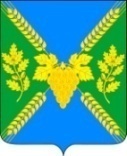 Территориальная комиссия по профилактике правонарушенийМолдаванское сельское поселение Крымского районас. Молдаванское, ул. Ленина, д.11, Крымского района, Краснодарского края, 353344,тел/факс 6-93-43; 6-93-42ПРОТОКОЛ № 9Заседания территориальной комиссии по профилактике правонарушений Молдаванского сельского поселения Крымского района22.09.2023                                                                                                              с. Молдаванское15-00 часов                                                                                                               зал заседанияПредседательствующий:  Г.В. Дружков – глава Молдаванского сельского поселения Крымского района, председатель территориальной комиссии по профилактике правонарушений.Члены комиссии:1. А.А. Сайфулин – заместитель главы Молдаванского сельского поселения Крымского района;2. И.П. Ковалева – секретарь комиссии;3. А.А. Балабаев - Участковый уполномоченный  полиции ОМВД России по Крымскому району в Молдаванском сельском поселении;4. Стегно М.А. – директор МБОУ СОШ № 45 п. Саук-Дере.В работе заседания комиссии принимали участия:1. С.С. Лукьяненко – представитель казачества;2. Китайко Г.И. – председатель ТОС с. Молдаванского;3. Кочу Н.Г. – председатель ТОС п. Саук-Дере;5. Смыкова И.А. – заведующая сельским клубом п. Саук-Дере;6. Рынкевич В.В. – специалист по делам молодежи;ПРИГЛАШЕННЫЕ:1.Хнырева Ю.А.;2. Потрясова С.Г и Потрясов Н.С.;3. Синичкин А.Н.ПОВЕСТКА ЗАСЕДАНИЯ:1. Ходатайство ГУК СО КК «АХТЫРСКИЙ ЦПД» на Хныреву Юлию Алексеевну, 1990 г.р., х. Трудовой, 20;2.  Ходатайство ГУК СО КК «АХТЫРСКИЙ ЦПД» на Потрясову Светлану Геннадьевну, 1985 г.р. и Потрясова Николая Сергеевича, 1981 г.р.;3. Материал ОМВД России по Крымскому району КСУП № 11343 от 13.07.2023 года.4. РазноеВопрос № 1:             1. Ходатайство ГУК СО КК «АХТЫРСКИЙ ЦПД» на Хныреву Юлию Алексеевну, 1990 г.р., х. Трудовой, 20;           Докладчик:  Ковалева И.П. – секретарь территориальной комиссии по профилактике правонарушений Молдаванского сельского поселения.            - В администрацию Молдаванского сельского поселения поступило ходатайство ГУК СО КК «АХТЫРСКИЙ ЦПД» на Хныреву Юлию Алексеевну, 1990 г.р., х. Трудовой, 20, имеет на иждивении двух несовершеннолетних детей: Хнырева Алексея Михайловича,2013 г.р. и Хныреву Полину Михайловну, 2020 г.р. Семья состоит на ведомственном учете в категории «трудная жизненная ситуация». Мать нигде не работает. Домовладение в котором проживает семья, требует ремонтных работ: замена окон (стекла отсутствуют, рамы оббиты пленкой), ремонт крыши. В семье низкий материальный уровень.На основании вышеизложенного комиссия  РЕШИЛА:             Выступил Сайфулин А.А., заместитель главы поселения:- 27.07.2023 года мы на очередном заседании комиссии по профилактике правонарушений уже рассматривали гр. Хныреву Ю.А. по вопросу нарушения пожарной безопасности, где было разъяснено, что  администрации Молдаванского сельского поселения не имеет дополнительных денежных средств на оказание помощи в проведении замены электрической проводки. В настоящее время ведется поиск дополнительных источников финансирования для замены  электрической проводки, ремонта крыши и замены оконных рам в домовладении гр. Хныревой Ю.А.              2. Г.В. Дружков – глава Молдаванского сельского поселения, председатель территориальной комиссии по профилактике правонарушений.- Секретарю комиссии Ковалевой И.П. подготовить ответ на ходатайство ГУК СО КК «АХТЫРСКИЙ ЦПД» на Хныреву Юлию Алексеевну, 1990 г.р., х. Трудовой, 20  (срок исполнения до 16 октября 2023 года)ВОПРОС № 2:            Докладчик: Ковалева И.П. – секретарь территориальной комиссии по профилактике правонарушений Молдаванского сельского поселения.- Ходатайство ГУК СО КК «АХТЫРСКИЙ ЦПД» на Потрясову Светлану Геннадьевну, 1985 г.р. и  Потрясова Николая Сергеевича, 1981 г.р., которые имеют на иждивении пятеро несовершеннолетних детей.  Семья состоит на учете в категории «трудная жизненная ситуация».  Отец Потрясов Н.С. систематически употребляет спиртные напитки, финансово не обеспечивают семью. На этой почве часто происходят семейные конфликты. Данную семью неоднократно рассматривали на заседании комиссии в администрации Молдаванского сельского поселения, на Совете профилактики в школе, посещали на дому. На основании вышеизложенного  комиссия РЕШИЛА:              1.Г.В. Дружков – глава Молдаванского сельского поселения, председатель территориальной комиссии по профилактике правонарушений.-  Потрясову Николаю Сергеевичу вынести  предупреждение об употреблении спиртными напитками. Дан срок две недели (до 16.10.2023 года) для трудоустройства на постоянную работу;-  Потрясовой Светлане Геннадьевне вынести предупреждение о надлежащем воспитании детей и наведении санитарного порядка в домовладении.             2. Секретарю комиссии Ковалевой И.П. подготовить ответ на ходатайство ГУК СО КК «АХТЫРСКИЙ ЦПД» на Потрясову Светлану Геннадьевну, 1985 г.р. и Потрясова Николая Сергеевича, 1981 г.р.;(срок исполнения до 16 октября 2023 года).ВОПРОС № 3: - Материал ОМВД России по Крымскому району КСУП № 11343 от 13.07.2023 года.            Докладчик: Ковалева И.П. – секретарь территориальной комиссии по профилактике правонарушений Молдаванского сельского поселения.- В администрацию Молдаванского сельского поселения Крымского района поступил материал ОМВД России по Крымскому району КСУП № 11343 от 13.07.2023 года.ЗАШЛУШАЛИ:             А.А. Балабаева - участковый уполномоченный  полиции ОМВД России по Крымскому району в Молдаванском сельском поселении;- 13.07.2023 года в дежурную часть ОМВД РФ по Крымскому району поступило сообщение от гр. Синичкина А.Н., 1957 г.р., проживающего в селе Молдаванском, улица Почтовая, дом № 7А, который сообщил, что соседи прорыли ливневую канализацию и вся вода идет во двор заявителя. Опрошенный по данному факту Синичкин А.Н. пояснил, что кто-то прокопал траншею и теперь вода поступает к нему во двор и подтапливает его. Кто прорыл траншею ему не известно.ВЫСТУПИЛА: Китайко Г.И. председатель ТОС с. Молдаванского-На данный момент  гр. Синичкин А.Н. продал дом и выехал на другое место жительства. Новые хозяева данного домовладения решили проблему подтопления, сделав ливневку. В настоящее время конфликт разрешен.На основании вышеизложенного комиссия РЕШИЛА:             1. Секретарю комиссии Ковалевой И.П. уведомить о принятых мерах в отдел МВД России РФ по Крымскому району. ( Срок исполнения до 30.10. 2023 года)Срок исполнения до 30.09.2023 г.Вопрос № 4:- Прения.Председатель комиссии по профилактике правонарушении администрации Молдаванскогосельского поселения Крымского района                                       Г.В. ДружковСекретарь территориальной комиссии Молдаванскогосельского поселения Крымского района                                       И.П. Ковалева